ПОВЕСТКА Заседания районной Межведомственной комиссии по профилактике преступлений и иных правонарушений в Пристенском районе Курской области					   Дата проведения:      17   декабря 2018 г.  Место проведения:  Администрация района					   Начало работы:     10-00 часов1.  Об организации  охраны общественного порядка и обеспечения безопасности граждан ( в том числе несовершеннолетних) в период подготовки и  проведения Новогодних, Рождественских праздников и во время проведения школьных  каникул.Ответственные за подготовку:- Отделение МВД России по Пристенскому району; ОНД и ПР по Обоянскому Медвенскому и Пристенскому районам;-Управление образования, опеки и попечительства Администрации Пристенского района;- Отдел культуры и молодежной политики Администрации Пристенского района;-Главы городских и сельских поселений Пристенского района Курской области;2. О плане работы районной Межведомственной   комиссии по профилактике преступлений и иных правонарушений в Пристенском районе Курской области на 2019 год.;Ответственные за подготовку: - Секретарь Межведомственной комиссии по профилактике преступлений  и иных правонарушений в Пристенском районе   Прокопов О.А;- Члены Межведомственной комиссии по профилактике преступлений  и иных правонарушений в Пристенском районе: Заместитель Председателя Межведомственной комиссии по профилактике преступлений и иных правонарушений в Пристенском районе Курской области                                                                            Я.В.Яворский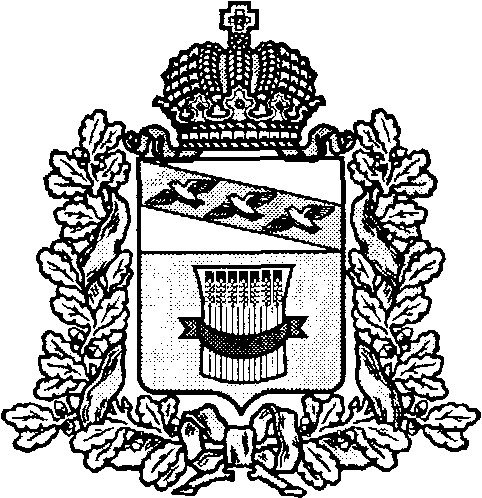                                                 ПРОТОКОЛ № 4заседания районной Межведомственной комиссии по профилактике преступлений и иных правонарушений в Пристенском районе Курской областиот 17 декабря 2018 г.                                                                                    п.Пристень                                       ПРЕДСЕДАТЕЛЬСТВОВАЛ:  Заместитель Председателя районной Межведомственной комиссии по профилактике преступлений и иных правонарушений в Пристенском районе Курской области Яворский Я.В.Присутствовали:Члены районной Межведомственной комиссии по профилактике преступлений и иных правонарушений в Пристенском районе Курской области:                                   Приглашенные на заседание:                                 ПОВЕСТКА ДНЯ1.  Об организации обеспечения безопасности граждан в период проведения Новогодних, Рождественских праздников и зимних каникул.Ответственные за подготовку:- Отделение МВД России по Пристенскому району- Администрация Пристенского района Курской области- Главы городских и сельских поселений Пристенского района Курской области 2. О плане работы районной Межведомственной   комиссии по профилактике преступлений и иных правонарушений в Пристенском районе Курской области на 2019 год.Ответственные за подготовку:  Ответственный секретарь Межведомственной комиссии Голосовали по утверждению повестки дня единогласно.1. Об организации обеспечения безопасности граждан в период проведения Новогодних, Рождественских праздников и зимних каникул.Заслушав и обсудив информацию  Начальника  ОУУП и ПДН  Отд. МВД России по Пристенскому району  майора  полиции  Яворского Я.В., Начальника управления образования, опеки и попечительства Администрация Пристенского района Курской области Шокурова В.М., Глав городских и сельских поселений Пристенского района Курской областиМежведомственная комиссия по профилактике преступлений и иных  правонарушений РЕШИЛА:1.Информацию принять к сведению.2. Рекомендовать:  Главам городских и сельских поселений района в срок до 25 декабря 2018 года: - Разработать и принять соответствующие нормативные акты, предусматривающие  профилактические мероприятия по обеспечению безопасности и охраны общественного порядка, недопущению совершения террористических актов и проявлений экстремизма, обеспечению пожарной безопасности   в период подготовки и проведения Новогодних и Рождественских праздников на соответствующих территориях, копии вышеуказанных документов  вместе с графиками дежурств ответственных лиц предоставить в ЕДДС Пристенского района до 26 декабря 2018года.  -  Уточнить места проведения массовых праздничных мероприятий, обязать организаторов этих мероприятий разработать планы охраны общественного порядка и  противопожарного обеспечения на каждый объект с назначением должностных лиц, ответственных за  безопасность на объекте, согласовав их с отделом надзорной деятельности и профилактической работы по Обоянскому, Медвенскому и Пристенскому районам и ОМВД России по Пристенскому району;  -    Довести до сведения организаций и индивидуальных предпринимателей, осуществляющих проведение развлекательных мероприятий с массовым пребыванием людей, о категорическом запрете применения внутри помещений огневых эффектов, в том числе с применением «холодного огня», а при планировании ими проведения огневых эффектов на открытых площадках – о необходимости согласования с органами полиции, государственного пожарного надзора и должностными лицами пожарного гарнизона мест организации огневых эффектов и мероприятий по предупреждению пожаров;  -    Принять меры по повышению готовности добровольных пожарных формирований, в том числе по проверке исправности пожарной и приспособленной для пожаротушения техники, провести практические тренировки членов ДПО.  - Провести информационно-пропагандисткую работу с населением, направленную на повышение бдительности граждан, обучение их порядку действий при получении информации о возможных угрозах безопасности.-  Потребовать от руководителей учреждений ежедневно проводить  осмотры территорий и помещений перед их закрытием в предпраздничные дни с целью выявления нарушений, способствующих возникновению и развитию пожаров, принятия своевременных мер по устранению имеющихся нарушений;- Принять дополнительные меры по обеспечению антитеррористической защищенности и предусмотреть профилактические меры, направленные на недопущение несанкционированных публичных акций и других массовых противоправных действий; - Проверить наличие инструкций и памяток о порядке действий в чрезвычайных ситуациях; - Организовать в новогодние каникулы ночное патрулирование населенных пунктов силами пожарно-сторожевых нарядов из числа членов ДПО и должностных лиц администраций, обратив особое внимание на домовладения граждан, относящихся к «группе риска»;- При ухудшении погодных условий, характеризующихся обильными снегопадами, обеспечить расчистку заносов на дорогах внутри населенных пунктов, а также к источникам противопожарного водоснабжения;- При установлении аномально низких температур совместно с ОБУЗ «Пристенская ЦРБ» (Серовицкий И.В.) организовать размещение нуждающихся одиноких престарелых граждан в стационарных учреждениях здравоохранения;Срок:  период подготовки и проведения праздничных  мероприятий3.Рекомендовать Управлению образования Администрации Пристенского района Курской области (Шокурову В.М) организовать проведение профилактических мероприятий с педагогами, обучающимися и  родителями по вопросам безопасности использования пиротехнических изделий и соблюдения общественного порядка при проведении праздничных мероприятий;Срок:  период подготовки и проведения праздничных  мероприятий4. РекомендоватьУправлению образования Администрации Пристенского района Курской области (Шокурову В.М), Отделу культуры, молодежной политики  Администрации Пристенского района Курской области ( Андреевой Е.К.) :- Обеспечить своевременное информирование Отд. МВД России по Пристенскому району и ЕДДС Администрации Пристенского района о сроках и масштабах проведения предстоящих праздничных мероприятий;- При необходимости во взаимодействии с ОГИБДД Отд. МВД РФ по Пристенскому району   принять меры по обеспечению безопасности при перевозке детей на Губернаторскую елку   в соответствии с требованиями  ПОСТАНОВЛЕНИЯ ПРАВИТЕЛЬСТВА РФ  от 17 декабря 2013 г. N 1177 «ОБ УТВЕРЖДЕНИИ ПРАВИЛ ОРГАНИЗОВАННОЙ ПЕРЕВОЗКИ  ГРУППЫ ДЕТЕЙ АВТОБУСАМИ»;- Запретить применение внутри помещений огневых эффектов, в том числе с применением «холодного огня», а при планировании ими проведения огневых эффектов на открытых площадках – о необходимости согласования с органами полиции, государственного пожарного надзора и должностными лицами пожарного гарнизона мест организации огневых эффектов и мероприятий по предупреждению пожаров;- Предупредить  праздничных мероприятий о необходимости  разработки планы охраны общественного порядка и  противопожарного обеспечения на каждый объект  и личной ответственности за  безопасность  при проведении мероприятий. Срок:  период подготовки и проведения праздничных  мероприятий5.Рекомендовать Начальнику Отд. МВД России по Пристенскому району( Астахову Р.В.):- Принять исчерпывающие меры по охране общественного порядка в период    подготовки и проведения мероприятий с массовым пребыванием граждан;- Совместно с  отделом надзорной деятельности и профилактической работы по Обоянскому, Медвенскому и Пристенскому районам МЧС России по Курской области (Кононов Д.А.) осуществить проверки всех учреждений, где будут проводится праздничные мероприятия на предмет антитеррористической защищенности, а также применения или планирования применения пиротехнических изделий;- организовать совместно с представителями муниципальных образований, членами ДНД « НД Пристенского района» отработку лиц, относящихся к «группе риска»;- организовать дежурство сотрудников Отд.МВД России по Пристенскому району  в местах  проведении праздничных мероприятий;- Организовать проведение рейдов по пресечению нелегальной торговли пиротехнической продукцией и незаконной порубки  хвойных насаждений.Срок:  период подготовки и проведения праздничных  мероприятий6.Промежуточную информацию  о готовности к проведению праздничных мероприятий  предоставить  до 28 декабря 2017 года.  Об исполнении решения проинформировать Межведомственную комиссию по профилактике преступлений и иных правонарушений  в Пристенском  районе  Курской области до 18.01.2019 года.                                        Голосовали единогласно.2. О плане работы Межведомственной комиссии по профилактике преступлений и иных правонарушений в Пристенском районе Курской области на 2019 год.Заслушав и обсудив информацию секретаря Межведомственной комиссии по профилактике преступлений и иных правонарушений в Пристенском районе  Прокопова О.А. «О плане работы Межведомственной комиссии по профилактике преступлений и иных правонарушений в Пристенском районе Курской области на 2019 год», комиссия РЕШИЛА:1.Утвердить прилагаемый план работы Межведомственной комиссии по профилактике преступлений и иных правонарушений в Пристенском районе Курской области на 2019 год.2.Рекомендовать ответственным за подготовку вопросов обеспечить своевременное представление к заседанию комиссии качественных материалов и материалов по исполнению решений комиссии в указанные сроки.3.Снять с контроля решение Межведомственной областной постоянно действующей комиссии по взаимодействию в организации борьбы с преступностью и социальной профилактике правонарушений от 18 декабря 2017 года № 13 «О плане работы районной Межведомственной комиссии по профилактике преступлений и иных правонарушений в Пристенском районе Курской области на 2018 год.Голосовали единогласно Заместитель Председателя районной Межведомственной комиссии по профилактике преступлений и иных правонарушений в Пристенском районе Курской области                                                                          Яворский Я.В.                                                                                «УТВЕРЖДЕН»                                                             Решением районной Межведомственной                                                              комиссии  по профилактике преступлений                                                                       и иных правонарушений в                                                             Пристенском  районе Курской области                                                              от  17 декабря 2018г.№ 15                                               П  Л  А  Нработы районной Межведомственной   комиссии по профилактике преступлений и иных правонарушений в Пристенском районе Курской области на 2019 годквартал1.Организация межведомственного взаимодействия органов опеки и попечительства, КДН и ЗП Администрации Пристенского района, сотрудников ПДН Отд.МВД России по Пристенскому району по вопросам профилактики правонарушений несовершеннолетних (по предложению Управления образования, опеки и попечительства Администрации Пристенского района Курской области). Ответственные за подготовку: -Управление образования, опеки и попечительства Администрации Пристенского района;- КДН и ЗП Администрации Пристенского района;- ПДН Отд. МВД России по Пристенскому району;Отчеты:  - Отделение  МВД  России по Пристенскому району;  - КДН и ЗП Пристенского района Курской области; -Управление образования, опеки и попечительства Администрации Пристенского района:2.Об организации взаимодействия и результаты работы общественных формирований правоохранительной направленности Пристенского района Курской области ( по предложениию Отд.МВД России по Пристенскому району).Ответственные за подготовку:  - Отделение МВД России по Пристенскому району;  - Командир Народной дружины «НД Пристенского района»:3. Дополнительный  вопрос: - Анализ мероприятий по исполнению  Муниципальной программы «Профилактика правонарушений в Пристенском районе  Курской области на 2017-2019 годы» за 2018 годОтветственные за подготовку:  -Межведомственная комиссия по профилактике преступлений и иных правонарушений в Пристенском районе Курской области;Отчеты:-Отделение МВД России по Пристенскому району;- Управление образования опеки и попечительства Администрации Пристенского района;-КДН и ЗП Администрации Пристенского района; -Отдел Культуры и молодежной политики Администрации Пристенского района;
- Солнцевский МФ УИИ УФСИН России по Курской области;-Главы  Муниципальных образований Пристенского района:4.Контрольный вопрос (дополнительно  предложен к рассмотрению Отд. МВД России по Пристенскому району).   - О выполнении решения №6  районной Межведомственной   комиссии по профилактике преступлений и иных правонарушений в Пристенском районе Курской области  от 09.07. 2018 года - «Об организации взаимодействия правоохранительных органов и субъектов системы профилактики по противодействию повторных и рецидивных преступлений лицами, ранее судимыми и ранее совершавшими преступления. Эффективность проводимой работы по ресоциализации ранее судимых лиц».  Ответственные за подготовку: - Солнцевский МФ УИИ УФСИН России по Курской области:-Отделение МВД России по Пристенскому району;                                                    2 квартал1.Профилактика совершения повторных преступлений лицами, состоящими на учете УИИ (по предложению Солнцевского МФ ФКУ УИИИ УФСИН России по Курской области).Ответственные за подготовку: - Солнцевский МФ ФКУ УИИИ УФСИН России по Курской области: Выступающие с информацией:- Солнцевский МФ ФКУ УИИИ УФСИН России по Курской области:2. О состоянии преступности несовершеннолетних в сфере незаконного оборота наркотических средств и психотропных веществ на территории Пристенского района и принятии  дополнительных мер, направленных на повышение эффективности деятельности органов и учреждений системы профилактики, направленных на предупреждение наркомании и алкоголизации среди несовершеннолетних, а также раннее выявление и оказание медико - психолого - педагогической помощи несовершеннолетним, употребляющим наркотические средства и психотропные вещества ( по предложению КДН и ЗП Администрации Курской области).Ответственные за подготовку:  - Отдел культуры и молодежной политики Администрации Пристенского района;Выступающие с информацией:  - Отделение МВД   России по Пристенскому району;- КДН и ЗП Администрации Пристенского района Курской области;-Управление образования, опеки и попечительства Администрации Пристенского района Курской области;- Главы городских и сельских поселений Пристенского района; - ОБУЗ  «Пристенская ЦРБ»:3. Об организации работы по обеспечению семейного жизнеустройства несовершеннолетних. (По предложению Управления образования, опеки и попечительства Администрации Курской области)       Ответственные за подготовку:  -Управление образования, опеки и попечительства Администрации Пристенского района Курской области;    Выступающие с информацией:  - ОКУ «Солнцевский центр социальной помощи семье и детям»;4.   Контрольный вопрос: ( дополнительно предложен к рассмотрению Отд.МВД России по Пристенскому району) Об исполнении решения Межведомственной   комиссии по профилактике преступлений и иных правонарушений в Пристенском районе Курской области от 09.07.2018 г №7 «О мерах и результатах взаимодействия субъектов системы профилактики направленной на профилактику преступлений и иных правонарушений, совершенных на улицах и других общественных местах, в том числе в состоянии алкогольного опьянения». Ответственные за подготовку:  - Отделение МВД  России по Пристенскому району;  - Главы Муниципальных образований района:                                                 3  квартал1.Проблемные вопросы, возникающие при исполнении наказаний в виде обязательных работ и исправительных работ. (по предложению Солнцевского МФ ФКУ УИИИ УФСИН России по Курской области). Ответственные за подготовку:- Солнцевский МФ ФКУ УИИИ УФСИН России по Курской области;-главы городских и сельских поселений  Пристенского района:2. Об эффективности межведомственного взаимодействия учреждений образования и субъектов системы профилактики по предупреждению преступлений и других  правонарушений среди несовершеннолетних. (по предложению Прокуратуры Пристенского района).Ответственные за подготовку: -Управление образования, опеки и попечительства Администрации Пристенского района Курской области;Отчеты: -КДН и ЗП Администрации Пристенского района Курской области; -Отд.МВД России по  Пристенскому району Курской;3. Организация отдыха и оздоровления детей, находящихся в тяжёлой жизненной ситуации и детей из неблагополучных семей (по предложению Управления образования, опеки и попечительства Администрации Курской области).Ответственные за подготовку:- Отдел культуры и молодёжной политики: 4. Контрольный вопрос: об исполнении решения №9 от 27.08.2018 года - О межведомственном взаимодействии по предупреждению противоправных действий граждан в сфере семейно-бытовых отношений и принимаемых мерах по профилактике бытового насилия. Ответственные за подготовку: Отделение МВД России по Пристенскому району;квартал1.О проводимой членами комиссии просветительской правовой работе с несовершеннолетними и их родителями (по предложению Управления образования, опеки и попечительства Администрации Курской области).Ответственные за подготовку:-Управление образования, опеки и попечительства Администрации Курской области;-Члены комиссии;2. Об организации обеспечения безопасности граждан в период проведения Новогодних, Рождественских праздников и зимних каникул.Ответственные за подготовку:-Отделение МВД России по Пристенскому району;-Администрация Пристенского района Курской области;-Главы городских и сельских поселений Пристенского района Курской области;3. О плане работы районной Межведомственной   комиссии по профилактике преступлений и иных правонарушений в Пристенском районе Курской области на 2020 год;Ответственные за подготовку: -Секретарь Межведомственной комиссии по профилактике преступлений  и иных правонарушений в Пристенском районе:4. Контрольный вопрос: Об исполнении решения от 27.08.2018 г. №13 Эффективность взаимодействия правоохранительных органов и органов местного самоуправления по предупреждению экстремистских и конфликтных  проявленийОтветственные за подготовку: - Секретарь Межведомственной комиссии по профилактике преступлений  и иных правонарушений в Пристенском районе Курской области:1.Зенин В.С.1-й зам. Главы Пристенского района – председатель комиссии3.Гамазин А.В.4.Яворский Яр. В.Нач. ОУУП и ПДН отделения МВД РФ по Пристенскому району 5.Шокуров В.М.Нач. управления образования ,опеки и попечительства6.Бурцева Т.М.Глава администрации п. Пристень7.Берлизев В.И.Глава администрации п. Кировский 8.Прокопов О.А. Гл.специалист - эксперт отдела ГО и ЧС- секретарь комиссии 9. Андреева Е.К. И.О.Нач. отдела « Отдел культуры и молодежной политики»10.Каменева Е.А.Директор ОКУ «Центр Занятости населения»11.Патютько Л.АНачальник Филиала по Пристенскому району ФКУ УИИ УФСИН России по Курской области;1.Глава Бобрышевского МОБобрышев С.И.2.Глава Котовского МО Сидорова И.М.3.Глава Пристенского МО Некипелов С. Еф.4.Глава  Нагольненского МОРазуванов А.А.5.Глава Сазановского МО Берлизев А.Н.6.Глава Среднеольшанского МО Малыхина Л.А.7.Глава Ярыгинского МО Мишустин И.В.8. И.О. Главы Черновецкого МО Скандакова М.И.9Главный редактор газеты « Районные известия»Бобрышова Н.Н.